ŠKARJE, KAMEN, LISTIgrata jo dva igralca. Pri igri uporabimo obe dlani. Eno razpremo, z drugo pa s pestjo rahlo udarjamo po iztegnjeni. Eden izgovarja »škarje, kamen, list« in ob zadnji besedi vsak igralec pokaže dlan v eni od pozicij. Pozicijo igralec izbere poljubno:iztegnjena dlan (papir) iztegnjena kazalec in sredinec (škarje)pest (kamen) 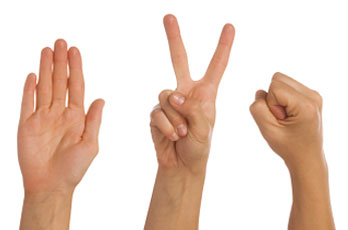 Da bi določili, komu od obeh igralcev je enkrat ali drugič pripadla točka, se upošteva naslednja navodila:med škarjami in papirjem zmagajo škarje (ker razrežejo papir), med papirjem in kamnom zmaga papir (ker ovije kamen), med škarjami in kamnom pa zmaga kamen, saj ta skrha škarje.Če igralca naredita isto gesto, se točka ne beleži.